МУНИЦИПАЛЬНОЕ БЮДЖЕТНОЕ ДОШКОЛЬНОЕ ОБРАЗОВАТЕЛЬНОЕ УЧРЕЖДЕНИЕ детский сад № 5 «Колокольчик»Консультация для родителей «Развитие речи ребенка с помощью пальчиковой и артикуляционной гимнастики»Подготовила:Калинкина А. И., воспитатель2018 г.Движение пальцев и кистей рук ребенка имеют особое развивающее значение.Японский врач Намикоси Токудзиро утверждал, что пальцы рук наделены большим количеством рецепторов, посылающих импульсы в центральную нервную систему человека. По насыщенности акупунтурными зонами кисть не уступает уху и стопе. Поэтому тренировку пальцев рук, т. е. развитие мелкой моторики, следует начинать как можно раньше, особенно у детей с общим недоразвитием речи.Мелкую моторику рук развивают:пальчиковая гимнастика,массаж с растиранием пальчиков и массажерами для рук,народные игры с ладошками,игры с природными материалами,игры с предметами домашнего обихода,игры с песком и водой,пальчиковый театр,дидактические игры,рисование, лепка, аппликация.Речь маленького ребенка возникает и первоначально функционирует в общении со взрослыми. Поэтому первая задача воспитания – это развитие активной речи, коммуникативной речи. Для этого необходимо не только постоянно разговаривать с ребенком, но и включать его в диалог, создавать потребность в собственных высказываниях. Собственная речь ребенка не развивается через подражание чужим, даже самым правильным образцам.Психическое развитие детей на третьем году жизни целом характеризуется активной направленностью на выполнение действий без помощи взрослого, т. е. дети стремятся к самостоятельности. Вы должны максимально использовать эту способность и развивать ее в своем ребенке, для того чтобы он не надоедал бесконечными просьбами, а учился самостоятельно решать свои проблемы. Кроме того, двух- трехлетнего ребенка происходит дальнейшее развитие наглядно – действенного мышления и формируются элементарные суждения об окружающем. Помогайте ему в этом, направляйте ход его мыслей в нужном направлении, обучайте его воспринимать окружающий мир таким, какой он есть.А теперь, давайте выучим несколько пальчиковых игр:Упражнение «Мы капусту рубим»Каждую фразу повторяем два разы.Мы капусту рубим, рубим! (малыш изображает рубящие движения, двигая прямыми ладошками вниз и вверх)Мы капусту режем, режем! (ребром ладошки водим назад вперед)Мы капусту солим, солим! (собираем пальчики в щепотку)Мы капусту жмем, жмем! (сжимаем и разжимаем кулачки)Мы морковку трем, трем! (правую ручку сжимаем в кулачок и двигаем её вниз-вверх вдоль прямой ладошки левой руки).Упражнение «Печем пироги»Тесто мнем, мнем, мнем! (ребенок поочередно «давит» кулачками воображаемое тесто)Тесто жмем, жмем, жмем! (малыш резко сжимает пальцы в кулаки и разжимает их, сначала одновременно, потом поочередно)Пироги мы испечем! (руками «лепим» пироги, как бы перекладывая из одной ладошки в другую)Упражнение «Замочек»На двери висит замок (соединяем руки в замочек, переплетая пальцы)Кто его открыть бы мог?Покрутили, (поворачиваем замочек, не расцепляя пальцев)Потянули, (раздвигаем ладошки в разные стороны, пальчики по-прежнему сцеплены)Постучали, (ладошки хлопают друг о друга, пальцы при этом остаются в замке)И открыли! (расцепляем пальцы)Упражнение «Семья»Этот пальчик - дедушка,Этот пальчик - бабушка,Этот пальчик - папочка,Этот пальчик - мамочка,Этот пальчик - я.(Поочередное разгибание сжатых в кулак пальцев, начиная с большого)Вот и вся семья!(Сжатие в кулак и разжимание всех пальцев одновременно)Упражнение «Как живешь?»Как живёшь? - Вот так! (показать большой палец)А идешь? - Вот так»! («шагать» пальчиками по столу)Как даешь? - Вот так! (протягивать открытую ладонь)Ждёшь обед? - Вот так! (кулачок подпирает лицо)Машешь вслед? - Вот так! (помахать рукой)Утром спишь? - Вот так! (2 ладошки под щекой)А шалишь? - Вот так! (щёки надули и руками лопнули)Рекомендации к проведению упражнений артикуляционной гимнастики:1. Регулярность! Не следует предлагать детям более 2-3 упражнений за раз.2. Каждое упражнение выполняется по 5-7 раз.3. От простых к более сложным. Проводить лучше эмоционально, в игровой форме.4. Из выполняемых 2-3 упражнений НОВЫМ может быть только ОДНО, второе и третье даются для повторения и закрепления. Если же ребенок выполняет какое-то упражнение недостаточно хорошо, не следует вводить новых упражнений, лучше отработать старый материал. Для его закрепления можно придумать новые игровые приемы.5. Лучше всего артикуляционную гимнастику выполнять сидя, так как в таком положении у ребенка прямая спина, тело не напряжено, руки и ноги находятся в спокойном положении.6. Ребенок должен хорошо видеть лицо взрослого, а также свое лицо, чтобы самостоятельно контролировать правильность выполнения упражнений. Поэтому ребенок и взрослый должны находиться перед настольным зеркалом. Также ребенокможет воспользоваться небольшим ручным зеркалом, но тогда взрослый должен находиться напротив ребенка лицом к нему.Статические упражнения для языка:1. Птенчик- Рот широко открыт, язык спокойно лежит в ротовой полости.2. Лопаточка- Рот открыт, широкий расслабленный язык лежит на нижней губе3. Иголочка (Стрелочка Жало)-Рот открыт. Узкий напряженный язык выдвинут вперед4. Горка (киска сердится)- Рот открыт. Кончик языка упирается в нижние резцы, спинка языка поднята вверх5. Грибок- Рот открыт. Язык присосать к небуДинамические упражнения для языка:1. Змейка- Рот широко открыт. Узкий язык сильно выдвинуть вперед и убрать в глубь рта.2. Качели- Рот открыт. Напряженным языком сильно выдвинуть вперед и убрать в глубь рта3. Футбол (Спрячь конфетку)- Рот закрыт. Напряженным языком упереться то в одну, то в другую щеку4. Лошадка- Присосать язык к небу, щелкнуть языком. Цокать медленно и сильно, тянуть подъязычную связку5. Оближем губки- Рот приоткрыт. Облизнуть сначала верхнюю, затем нижнюю губу по кругу.Упражнения для развития подвижности нижней челюсти:1. Трусливый птенчик- Широко открывать и закрывать рот, так чтобы тянулись уголки губ. Челюсть опускается примерно на расстояние ширины двух пальцев. Язычок- «птенчик» сидит в гнездышке и не высовывается2. Обезьяна- Челюсть опускается вниз с максимальным вытягиванием языка к подбородку3. Дразнилки- Широко, часто открывать рот и произносить: па-па-па4. Протяжно (на одном вдохе) произносите звуки:АааааааааяяяяяяяяяоооооооооиииииииииаааааэээээооооояяяяяаааииияяяэээСледите, за тем, чтобы при произнесении звуков раскрытие рта было достаточно полным.В процессе выполнения упражнений следите за тем, чтобы нижняя челюсть опускалась свободно вниз, гласные звуки сначала произносите немного подчеркнуто.Тренировка мышц глотки и мягкого неба:1. Глотать воду маленькими порциями (20-30 глотков)2. Подражать:- стону- мычанию-рычанию3. Выдвинуть язык к подбородку, втягивать его в рот с преодолением сопротивления. Взрослый пытается удержать язык ребенка вне рта4. Надувать резиновые игрушки, пускать мыльные пузыри.Не огорчайтесь, если некоторые упражнения не будут получаться с первого раза даже у вас. Попробуйте повторить их вместе с ребенком, признаваясь ему: «Смотри, у меня тоже не получается, давай вместе попробуем». Будьте терпеливы, ласковы и спокойны, и ВСЕ ПОЛУЧИТСЯ! МУНИЦИПАЛЬНОЕ БЮДЖЕТНОЕ ДОШКОЛЬНОЕ ОБРАЗОВАТЕЛЬНОЕ УЧРЕЖДЕНИЕ детский сад № 5 «Колокольчик»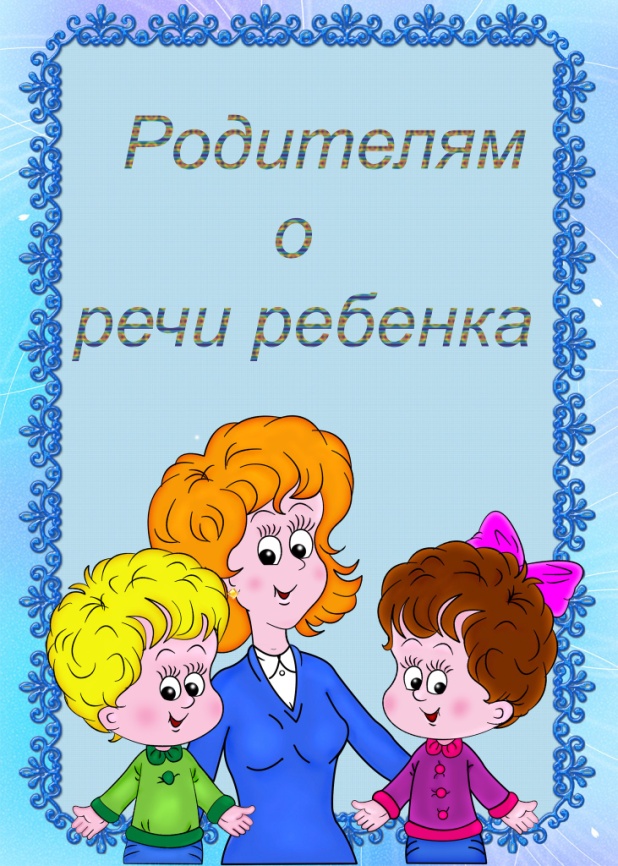 Консультация для родителей "Речевое развитие детей 3 - 4 лет".Подготовила:Калинкина А. И., воспитатель2018 г.    Характерные особенности развития речи детей в 3 – 4 года
1. Ребенок 3х лет практически не допускает аграмматизмов в речи.
2. Почти не использует звукоподражаний и облегченных вариантов слов.
3. Связь слов в предложении выражена с помощью окончаний и предлогов. Ребенок начинает употреблять союзы и использует почти все основные части речи.
4. Правильно применяет приставочные глаголы – приехал, уехал, выехал и т.п.
5. Звукопроизношение еще не полностью соответствует норме. В речи ребенка практически отсутствуют шипящие и сонорные звуки, но твердые и мягкие дифференцируются большинством детей.
6. Слова со сложной слоговой структурой и со стечениями согласных детьми могут произноситься искаженно.
7. В словарном запасе появляются не только слова чисто бытовой тематики, а уже встречаются слова оценочного значения, слова-обобщения (теперь не тарелка и ложка, а посуда, а также одежда, игрушки и пр.), синонимы (весёлый, радостный). Ребенок уже оперирует некоторыми родовыми понятиями.
8. Появляется словотворчество – ребёнок пробует сам образовывать нужные ему слова (кататься на карусели – каруселиться, копаем лопаткой, значит она - копатка). 
9. Замечает неправильное произношение в речи других детей, даже если сам эти звуки произносит неправильно.
10. Если у ребёнка сформировано положительное отношение к книгам, то он любит слушать знакомые сказки и стихи. Хорошо запоминает текст и практически дословно воспроизводит его, хотя свободно пересказать своими словами сказку он еще не может.
11. Ребенок хорошо понимает содержание несложных сюжетных картинок.

Нормы речевого развития детей 3 – 4 лет
Несмотря на то, что все показатели очень индивидуальны, существуют нормы речевого развития детей 3 - 4 лет.
1. Ребёнок должен знать и проговаривать собственные имя, отчество и фамилию.
2. Называть имена близких родственников и друзей.
3. Воспринимать образы и описывать увиденную ситуацию.
4. Говорить простыми предложениями, постепенно переходя на более сложные.
5. Распределять в своей речи предметы по группам: посуда (сковорода, стакан, тарелка, чашка), одежда (платье, куртка, юбка, штаны).
6. Находить признаки предмета: окно прозрачное, стул деревянный, лимон кислый.
7. Называть действия: мальчик ест, кошка мяукает, дети кричат.
8. Точно повторять услышанное, пересказывать (допуская непоследовательность).
9. Разговаривать громко и тихо.

Отклонения в речевом развитии ребёнка 3 – 4 лет.
Вас должны насторожить следующие показатели:
1. Ребёнок часто проявляет беспокойство, раскачивает туловище из стороны в сторону. 
2. Наблюдается сильное течение слюны.
3. Говорит слишком быстро («взахлёб») или медленно (словно нарочито растягивая слова).
4. Речь ребёнка не разборчива.
5. Нет элементарных предложений с подлежащими, сказуемыми, дополнениями.
6. Не выполняет простые словесные команды (открой шкаф и возьми книгу, пойди на кухню и принеси чашку и т.п.).
7. Не играет с другими детьми или не кормит куклу из тарелки, а ставит куклу в тарелку и т.д.
8. Говорит «ма» вместо «мама» или относит слово «мама» к другим лицам. Вместо «девочка» говорит «де», «зайчик» - «за», «иди» - «ди», «смотри» - «апи». 
9. Употребляет слова-фрагменты, т.е. такие в которых сохранены только части слова: «ако» - «молоко», «дека» - «девочка».
10. "Глотает" окончания слов.
11. Произносит фразы исключительно из книг или мультфильмов.
12. Не строит собственные предложения, только повторяя фразы за взрослыми.

Методы развития.
Приведенные ниже рекомендации помогут родителям развить и улучшить речевые навыки детей. Данные приёмы просты и эффективны, их нетрудно освоить самостоятельно.
1. Постепенно увеличивайте словарный запас ребенка. Учите с ним новое слово и закрепляйте его в лексиконе на протяжении нескольких дней.
2. Общайтесь на разные темы, доступные возрасту ребёнка.
3. Знакомьте ребёнка с новыми предметами и явлениями и их характеристиками, рассказывайте что и как, зачем и почему происходит.
4. Говорите не только как называются сами предметы, но и их составные части (платье – воротник, рукава, карман, пояс…).
5. Обращайте внимание на правильность произносимых слов. Поправляйте ребёнка корректно.
6. Обучайте ребёнка говорить правильные окончания в словах.
7. Знакомьте с предлогами и учите правильно их употреблять.
8. Читая сказку, уделяйте внимание голосу, интонации, тембру, выразительности. 
9. Рассматривайте и комментируйте картинки в книгах, задавайте вопросы к ним.
10. Рассказывайте на прогулке обо всём, что видите.
11. Спрашивайте о прошедшем дне, услышанной истории, просмотренном мультике. Обсуждайте героев сказок, сюжет. Задавайте наводящие вопросы.
12. Читайте стихи, отгадывайте загадки, пойте песенки.
13. Не забывайте о мелкой моторике, работайте с мелкими деталями (пазлы, конструктор, песок, глина, пластилин). Научитесь завязывать шнурки, застегивать пуговицы.
14. Играйте в словесные игры: «Кто говорит?», «Что где лежит?», «Это съедобное или нет?», «Чем отличаются предметы?», «Опиши предмет», «Какой, какая, какое» и т.д. (см. приложение).
15. При любых успехах и достижениях не забывайте хвалить и поощрять ребёнка.

Речевые игры.

«Кто как разговаривает?»
Цель: расширение словарного запаса.
Ход игры: родитель называет животное, ребёнок отвечает, как то или иное животное подаёт голос:
Корова мычит
Тигр рычит
Змея шипит
Комар пищит
Собака лает
Волк воет
Утка крякает
Свинья хрюкает
Вариант 2. Родитель спрашивает: «Кто рычит?», «А кто мычит?», «Кто лает?», «Кто кукует?» и т.д.
Можно играть с мячом.

«Что где лежит?»
Цель: расширение словарного запаса, ориентировка в пространстве.
Ход игры: родитель называет предмет и предлагает ребёнку ответить, куда его можно положить. 
- Мама принесла хлеб и положила его в … (хлебницу).
- Маша насыпала сахар … Куда? (В сахарницу).
- Вова вымыл руки и положил мыло ...Куда? (В мыльницу).

«Это съедобное или нет?»
Цель: расширить словарный запас, тренировать речевое внимание.
Ход игры: родитель бросает ребенку мяч и называет любое слово (существительное), ребенок должен решить: поймать его (значит съесть) или нет. 

«Чем отличаются предметы?»
Цель: учить различать предметы по характерным признакам, расширять словарный запас.
Ход игры: родитель предлагает рассмотреть две игрушки (сначала разные, потом всё более похожие). Ребенок перечисляет отличия.
Два медведя, один большой черный, другой маленький коричневый. 
- Назови, кто это и чем они отличаются.
- Это медведи. Один медведь большой и черный, а второй маленький и коричневый.

«Опиши предмет»
Цель: расширять словарный запас, развивать логическое мышление.
Ход игры: родитель предлагает ребенку описать какой-либо знакомый ему предмет. Сначала используются предметы, находящиеся перед глазами ребёнка (игрушки, мебель, одежда). В ходе игры родитель учит ребёнка давать развернутую характеристику предмета (сначала называем класс предмета, его составные части, потом форму, цвет, размер, материал, функции предмета). Необходимо использовать предметы и слова, доступные пониманию ребёнка, наглядно демонстрировать всё, о чём рассказывается. Задавать наводящие вопросы, помогать (в случае затруднения) с ответом. Игру можно организовать в форме сказки.
СКАЗКА О СТУЛЕ
Жил-был стул. Это был совсем старый стул. Вместе с другими стульями он стоял около стола. Однажды мимо проезжал зайка на детской машинке. Он ехал так неосторожно, что стукнулся о ножку стула. Потерев шишку на голове, малыш возмутился: «Ты кто? Чего ты дерешься?»
«Я - мебель, - ответил стул, - и вовсе я не дерусь! Это ты о мою ножку стукнулся». «Ничего себе ножка! Целый столб! Да еще и не один!» — воскликнул зайка. «Конечно, - ответил стул, - у меня их целых четыре штуки».
«А зачем тебе столько ножек? - поинтересовался зайчик, - ты же не ходишь!» «Да, к сожалению, я не хожу, - грустно согласился стул, — но мне надо крепко стоять на ногах, чтобы люди, которые на меня садятся, не падали». «Гляди-ка! - изумился заяц, - на тебя еще и садятся?» «Конечно, ведь для этого я и нужен, - важно пояснил стул, - у меня есть широкое сиденье, на котором удобно сидеть, и высокая спинка, чтобы не упасть». «Вот ты какой полезный, - восхитился зайка. - А я думал, что ты как стол, только меньше. Ведь Ваня всегда кладет на тебя игрушки или книжки. А Ванина мама забирается на тебя с ногами, когда ей надо достать что-нибудь с верхней полки. А ты, оказывается, такой же, как кресло и табурет, ведь на них тоже сидят!»

«Какой, какая, какое»
Цель: расширять словарный запас.
Ход игры: родитель предлагает ребёнку поиграть со словами.
- Я назову предмет, а ты скажи какой он.
- Яблоко какое?
- Круглое, красное, большое, вкусное и т.д.
Сначала используются предметы, находящиеся перед глазами ребёнка (игрушки, мебель, одежда). Взрослый задает наводящие вопросы.